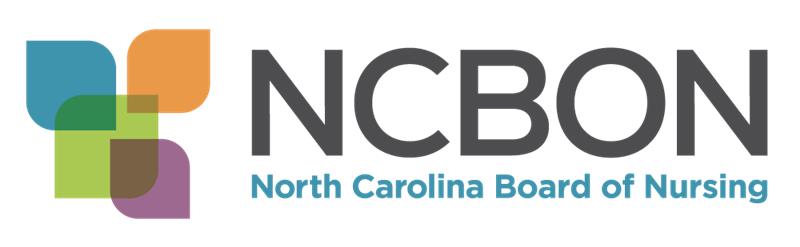 Application for Approval of Refresher CourseClick here to upload documents.Latarsha Flowers, Licensure Specialist – Renewal/ ReinstatementEmail: renewal@ncbon.com or Fax: ATTN Latarsha – 919.781.9461Revised 3/2024Agency/School/Healthcare Institution proposing to offer a refresher courseAgency/School/Healthcare Institution proposing to offer a refresher courseAgency/School/Healthcare Institution proposing to offer a refresher courseAgency/School/Healthcare Institution proposing to offer a refresher courseAgency/School/Healthcare Institution proposing to offer a refresher courseAgency/School/Healthcare Institution proposing to offer a refresher courseNameNameAddressAddressPhoneEmailRequested Approval TypeRequested Approval TypeRequested Approval TypeRequested Approval TypeClassification of StudentsClassification of StudentsInitial ApprovalInitial ApprovalReapprovalReapprovalRNLPNNumber of Students Anticipated in the CourseNumber of Students Anticipated in the CourseNumber of Students Anticipated in the CourseNumber of Students Anticipated in the CourseAnticipated Date(s) for Course OfferingAnticipated Date(s) for Course OfferingThe following documentation must be submitted with this application:The following documentation must be submitted with this application:The following documentation must be submitted with this application:The following documentation must be submitted with this application:The following documentation must be submitted with this application:The following documentation must be submitted with this application:1. Course objectives, content outline, and time allocationCourse objectives, content outline, and time allocationCourse objectives, content outline, and time allocationCourse objectives, content outline, and time allocationCourse objectives, content outline, and time allocation2.Didactic and clinical learning experiences, including teaching methodologies for measuring the registrant’s abilities to practice nursingDidactic and clinical learning experiences, including teaching methodologies for measuring the registrant’s abilities to practice nursingDidactic and clinical learning experiences, including teaching methodologies for measuring the registrant’s abilities to practice nursingDidactic and clinical learning experiences, including teaching methodologies for measuring the registrant’s abilities to practice nursingDidactic and clinical learning experiences, including teaching methodologies for measuring the registrant’s abilities to practice nursing3.A plan for evaluation of student competencies and ability to competently practice nursingA plan for evaluation of student competencies and ability to competently practice nursingA plan for evaluation of student competencies and ability to competently practice nursingA plan for evaluation of student competencies and ability to competently practice nursingA plan for evaluation of student competencies and ability to competently practice nursing4.A faculty list (profile table or faculty vitae forms) that includes the director, instructors, functions in           teaching roles, and qualifications consistent with 21 NCAC 36. 0220(g).A faculty list (profile table or faculty vitae forms) that includes the director, instructors, functions in           teaching roles, and qualifications consistent with 21 NCAC 36. 0220(g).A faculty list (profile table or faculty vitae forms) that includes the director, instructors, functions in           teaching roles, and qualifications consistent with 21 NCAC 36. 0220(g).A faculty list (profile table or faculty vitae forms) that includes the director, instructors, functions in           teaching roles, and qualifications consistent with 21 NCAC 36. 0220(g).A faculty list (profile table or faculty vitae forms) that includes the director, instructors, functions in           teaching roles, and qualifications consistent with 21 NCAC 36. 0220(g).5.The projected clinical scheduleThe projected clinical scheduleThe projected clinical scheduleThe projected clinical scheduleThe projected clinical schedule6.A description detailing how the director or designated instructor will ensure the competencies of the prospective preceptor align with the assigned clinical precepting responsibilities.A description detailing how the director or designated instructor will ensure the competencies of the prospective preceptor align with the assigned clinical precepting responsibilities.A description detailing how the director or designated instructor will ensure the competencies of the prospective preceptor align with the assigned clinical precepting responsibilities.A description detailing how the director or designated instructor will ensure the competencies of the prospective preceptor align with the assigned clinical precepting responsibilities.A description detailing how the director or designated instructor will ensure the competencies of the prospective preceptor align with the assigned clinical precepting responsibilities.Attestation StatementAttestation StatementAttestation StatementAttestation StatementAttestation StatementAttestation StatementWe attest the information within this application, including attachments, represents the true plan of our agency/school/healthcare institution to offer a refresher course that will qualify individuals for reactivation, reinstatement of license lapsed for five years or more, or those persons directed by the NC Board of Nursing to take a refresher course.We attest the information within this application, including attachments, represents the true plan of our agency/school/healthcare institution to offer a refresher course that will qualify individuals for reactivation, reinstatement of license lapsed for five years or more, or those persons directed by the NC Board of Nursing to take a refresher course.We attest the information within this application, including attachments, represents the true plan of our agency/school/healthcare institution to offer a refresher course that will qualify individuals for reactivation, reinstatement of license lapsed for five years or more, or those persons directed by the NC Board of Nursing to take a refresher course.We attest the information within this application, including attachments, represents the true plan of our agency/school/healthcare institution to offer a refresher course that will qualify individuals for reactivation, reinstatement of license lapsed for five years or more, or those persons directed by the NC Board of Nursing to take a refresher course.We attest the information within this application, including attachments, represents the true plan of our agency/school/healthcare institution to offer a refresher course that will qualify individuals for reactivation, reinstatement of license lapsed for five years or more, or those persons directed by the NC Board of Nursing to take a refresher course.We attest the information within this application, including attachments, represents the true plan of our agency/school/healthcare institution to offer a refresher course that will qualify individuals for reactivation, reinstatement of license lapsed for five years or more, or those persons directed by the NC Board of Nursing to take a refresher course.Signature - Refresher Course DirectorSignature - Refresher Course DirectorSignature - Refresher Course DirectorDateDateDateSignature - AdministratorSignature - AdministratorSignature - AdministratorDateDateDate